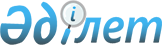 О внесении изменений в постановление Правительства Республики Казахстан от 13 июня 2007 года № 492Постановление Правительства Республики Казахстан от 13 декабря 2010 года № 1352

      Правительство Республики Казахстан ПОСТАНОВЛЯЕТ:



      1. Внести в постановление Правительства Республики Казахстан от 13 июня 2007 года № 492 "О подготовке и проведении 7-ых зимних Азиатских игр 2011 года в городах Астане и Алматы" (САПП Республики Казахстан, 2007 г., № 19, ст. 219) следующие изменения:



      ввести в состав Организационного комитета по подготовке и проведению 7-ых зимних Азиатских игр 2011 года в городах Астане и Алматы, утвержденный указанным постановлением:Жумагулова                  - Министра образования и науки

Бакытжана Турсыновича         Республики Казахстан,Каирбекову                  - Министра здравоохранения

Салидат Зекеновну             Республики Казахстан,Мамина                      - президента акционерного общества

Аскара Узакпаевича            "Национальная компания "Қазақстан

                              темір жолы" (по согласованию);

      вывести из указанного состава: Доскалиева Жаксылыка Акмурзаевича, Туймебаева Жансеита Кансеитовича.



      2. Настоящее постановление вводится в действие со дня подписания.      Премьер-Министр

      Республики Казахстан                       К. Масимов
					© 2012. РГП на ПХВ «Институт законодательства и правовой информации Республики Казахстан» Министерства юстиции Республики Казахстан
				